ODDÍL 1: Identifikace látky / směsi a společnosti / podniku Identifikátor výrobku                                         PERFECT CLEAN  prášek  do myčky Identifikační číslo / Registrační číslo / Jiné prostředky identifikace dle nař. č. 1907/2006 /ES:  nevztahuje se na směsiPříslušná určená užití látky nebo směsi a nedoporučené použitíUrčená použití: Práškový mycí prostředek určený pro mytí nádobí v myčkách  Nedoporučená použití:	Nepoužívat jiným způsobem a pro jiné aplikace, než je stanoveno    v návodu. Zpráva o chemické bezpečnosti:	Není vyžadovánaPodrobné údaje o dodavateli bezpečnostního listu      Jméno nebo obchodní jméno:                ATEA future, s.r.o.Místo podnikání nebo sídlo:                  Dukelských hrdinů 26	Identifikační číslo:                                 26749246Telefon:                                                  00420327315588E-mail:                                                   info@ateacz.czOdborně způsobilá osoba                      Ing. Vladimír Filip,  tel.                                                         +420736677125 odpovědná za BL:                                  e-mail: filip@benasonet.cz Telefonní číslo pro naléhavé situaceLékařská záchranná služba: 155Hasiči: 150Policie ČR: 158224919293 nebo 224915402 (nonstop)                                                               Toxikologické informační centrum                                                                Na Bojišti 1, Praha 2, ČR,                                                                e-mail: tix@mbox.cesnet.cz ODDÍL 2:   Identifikace nebezpečnosti Klasifikace látky nebo směsi      - dle nařízení č. 1272/2008/ES (CLP): 								  Směs je klasifikována jako nebezpečná pro zdraví člověka - způsobuje vážné podráždění očí.   Eye Irrit.2  H319- Nejzávažnější nepříznivé fyzikálně-chemické účinky a účinky na lidské zdraví a životní prostředí:Zasažení očí: Může způsobit vážné podráždění očí.  Zasažení kůže: Prodloužený kontakt může způsobit podráždění pokožky Požití: Může způsobit lehké žaludeční a střevní podráždění s nucením ke zvracení a zvracení. Vdechnutí: Vdechnutí drobných částeček výrobku může způsobit lehké podráždění dýchacího ústrojí.2.2 Prvky označení2.2.1 Prvky označení podle nařízení č. 1272/2008/ES (CLP)					  Výstražné symboly nebezpečnosti: Piktogram: GHS07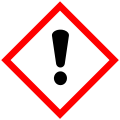 Signální slovo: VarováníStandardní věty o nebezpečnosti:H319 Způsobuje vážné podráždění očí.Pokyny pro bezpečné zacházení - všeobecné:P101 Je-li nutná lékařská pomoc, mějte po ruce obal nebo štítek výrobku.P102 Uchovávejte mimo dosah dětí.Pokyny pro bezpečné zacházení – prevence:P264 Po manipulaci důkladně omyjte ruce.Pokyny pro bezpečné zacházení – reakce:P305+P351+P338  PŘI ZASAŽENÍ OČÍ: Několik minut opatrně vyplachujte vodou. Vyjměte kontaktní čočky, jsou-li nasazeny a pokud je lze vyjmout snadno. Pokračujte ve vyplachování.P337+P313 Přetrvává-li podráždění očí: Vyhledejte lékařskou pomoc/ošetření.Doplňkové informace o nebezpečnosti, použité výjimky:	nejsou aplikovány Deklarace složení dle nař. č.648/2004/es o detergentech, v platném znění:  5% nebo více, avšak méně než 15 % fosforečnany, méně než 5 % bělící činidla na bázi kyslíku, méně než 5 % neiontové povrchově aktivní látky; dále enzymy, parfém, limonene 2.3 Další nebezpečnostVýsledky posouzení PBT a vPvB:· PBT (perzistentní, bioakumulativní, toxické látky):Směs neobsahuje látky klasifikované k datu vyhotovení bezpečnostního listu jako PBT podle Přílohy XIII Nařízení (ES) č. 1907/2006 (REACH).· vPvB(vysoce perzistentní, vysoce bioakumulativní látky):Směs neobsahuje látky klasifikované k datu vyhotovení bezpečnostního listu jako vPvB podle Přílohy XIII Nařízení (ES) č. 1907/2006 (REACH). ODDÍL 3: Složení / informace o složkách 3.2 SměsiIdentifikátor složky / Chemický název: Uhličitan sodný / Sodium carbonateKoncentrace (%): 25 - 50  Číslo CAS: 497-19-8Číslo EINECS: 207-838-8Indexové číslo: 011-005-00-2Registrační číslo REACH: 01-2119485498-19-XXXX Klasifikace podle 1272/2008/ES (CLP): 	Eye Irrit.2  H319  Identifikátor složky / Chemický název: Perboritan sodný;  Perboric acid (HBO(O2)) sodium salt, tetrahydrate;Koncentrace (%): 2,5 - 5Číslo CAS: 10486-00-7Číslo EINECS: 231-556-4Indexové číslo: 005-018-01-X      Klasifikace podle 1272/2008/ES (CLP): 	Repr.1B H360Df							Acute Tox. 4 H332							STOT SE 3 H335Eye Dam. 1 H318 Identifikátor složky / Chemický název: Lauryl-, myristylalkohol ethoxylovaný, propoxylovaný / Alcohols, C12-14, ethoxylated propoxylated / PPG-5-LAURETH-5Koncentrace (%): 0,8 – 1,2Číslo CAS:  68439-51-0                        číslo EINECS: -Klasifikace podle 1272/2008/ES (CLP):             Aquatic Chronic 3 H412 ODDÍL 4: Pokyny pro první pomoc4.1 Popis první pomociVšeobecné pokyny: Objeví-li se zdravotní potíže nebo v případě pochybností uvědomte lékaře a poskytněte mu informace z tohoto bezpečnostního listu. V případě použití nebo vniknutí přípravku do oka nutno neprodleně vyhledat lékařskou pomoc.   Nadýchání:Vyveďte postiženého ze zamořeného prostoru a zajistěte tělesný a duševní klid.Nenechte prochladnout, eventuelně vyhledejte lékařskou pomoc. Při styku s kůží:Neprodleně odložte kontaminovaný oděv. Zasažené části kůže omyjte velkým množstvím pokud možno teplé vody a mýdlem. Pokud je postižené místo zarudlé, vyhledejte lékařskou pomoc. Zasažení očí: Nejméně 15 minut vyplachujte čistou tekoucí vodou při násilně otevřených víčkách. Má-li postižený kontaktní čočky, je třeba je nejprve odstranit. Přetrvávají-li potíže, vyhledejte lékařskou pomoc. Při požití:Ústa vypláchněte vodou a postiženého umístěte v klidu. Nevyvolávejte zvracení. Neprodleně vyhledejte lékařskou pomoc, ukažte obal nebo etiketu přípravku, popř. tento bezpečnostní list. Osobám v bezvědomí nepodávejte nic ústy4.2 Nejdůležitější akutní a opožděné symptomy a účinky:    - Při styku s kůží: Při opakovaném nebo prodlouženém kontaktu může docházet k vysušení kůže.     - Při styku s očima: Zarudnutí, slzení, pálení.   - Při požití: Bolest břicha, nevolnost, zvracení.	          4.3 Pokyn týkající se okamžité lékařské pomoci a zvláštního ošetření: Symptomatické ošetření.5.1 HasivaVhodná hasiva: Přípravek je nehořlavý. Hasiva použít podle materiálů v okolí.Nevhodná hasiva (zejména ta, co nesmějí být použita z bezpečnostních důvodu): Žádná 5.2 Zvláštní nebezpečnost vyplývající z látky nebo směsi (upozornění na specifická nebezpečí při požáru a hašení):  Žádná5.3 Pokyny pro hasičePři hašení požáru použijte běžné osobní ochranné prostředky. V místě požáru se nesmějí zdržovat osoby bez vhodného vybavení, těsnícího ochranného oděvu odolného vůči chemikáliím a izolačního dýchacího přístroje nezávislého na okolním vzduchu.Další doporučení:  Zbytky po požáru a kontaminovanou vodu z hašení likvidovat v souladu s platnými předpisy.  ODDÍL 6:  Opatření v případě náhodného úniku 6.1 Opatření na ochranu osob, ochranné prostředky a nouzové postupyZamezte přístupu osob, které se nepodílejí na likvidaci havárie, a to do ukončení čistících prací. Zabránit kontaktu s očima. Používejte osobní ochranné prostředky, zejména k ochraně pokožky a očí. 6.2 Opatření na ochranu životního prostředíZabraňte vniknutí přípravku do povrchových i podzemních vod a kanalizace. Při úniku větších množství přijmout opatření, aby se předešlo šíření do životního prostředí. Informovat příslušné místní úřady (OÚ, referát životního prostředí nebo inspektorát ČIŽP).6.3 Metody a materiál pro omezení úniku a pro čištění Malá množství lze spláchnout velkým množstvím vody. Velká množství pokryjte absorbujícím materiálem (písek, zemina nebo jiný inertní materiál) a shromážděte v dobře uzavřených nádobách. Sebraný materiál zneškodňujte v souladu s místně platnými předpisy. 6.4 Odkazy na jiné oddíly  Neuvádí seODDÍL 7:  Zacházení a skladování 7.1 Opatření pro bezpečné zacházeníZachovávejte bezpečnostní předpisy jako při práci s chemickými látkami. Nesměšujte s jinými chemickými látkami. Další zvláštní požadavky včetně zakázaných nebo doporučených postupů při nakládání s přípravkem. Opatření proti výbuchu a požáru: žádná, směs je nehořlavá7.2 Podmínky pro bezpečné skladování látek a směsí včetně neslučitelných látek a směsíPožadavky na skladovací prostory a obaly: Skladujte v originálních, dokonale uzavřených obalech.Doporučení pro společné skladování: Skladujte na chladných místech, oddělené od potravin, nápojů a krmiv, vždy mimo dosah dětí.  Nejvyšší přípustné množství přípravku pro dané skladovací podmínky: ŽádnéDalší zvláštní požadavky, vč. typu materiálu pro obal: ŽádnéOchrana před požárem nebo výbuchem: Odpadá, přípravek je nehořlavý. 7.3 Specifické konečné / specifická konečná použitíTabletovaný mycí prostředek určený pro mytí nádobí v myčkách 8.1 Kontrolní parametry8.1.1 Expoziční limity :  Expoziční limity složek směsi v pracovním ovzduší dle nař. vl. č. 361/2007 Sb. v platném znění: Uhličitan sodný                Číslo CAS: 497-19-8Specifikace                     : PEL                            Specifikace                         : NPK-PHodnota                          : 5 mg/m³                      Hodnota                             : 10 mg/m³PEL – Přípustné expoziční limity jsou celosměnné časově vážené průměry koncentrací plynů, par nebo aerosolů v pracovním ovzduší, jimiž mohou být podle současného stavu znalostí vystaveni zaměstnanci při osmihodinové pracovní době, aniž by u nich došlo i při celoživotní expozici k poškození zdraví, k ohrožení jejich pracovní schopnosti a výkonnosti.NPK –  Nejvyšší přípustné koncentrace chemických látek v pracovním ovzduší jsou koncentrace látek, kterým nesmí být zaměstnanec v žádném časovém úseku pracovní směny vystaven.8.1.3 Biologické limitní hodnoty (vyhl. 432/2003 Sb.): nejsou k dispozici8.1.4 Hodnoty DNEL a PNEC:   Pro směs nejsou hodnoty k dispozici.	Údaje pro složky (dle databáze ECHA):						          8.2 Omezování expoziceTechnická opatření (případně jiná opatření na omezení expozice): Zachovávejte bezpečnostní předpisy jako při práci s chemickými látkami. Doporučené metody měření látek v pracovním ovzduší: - Osobní ochranné prostředky:Ochrana dýchacích orgánů: -ochrana očí: Ochranné brýle nebo obličejový štít podle charakteru práce.Ochrana rukou: ochranné rukavice   Ochrana kůže: (tj. ochrana celého těla): Pracovní oděvDalší údaje včetně všeobecných hygienických opatření: Při práci nejezte, nepijte a nekuřte.Před přerušením práce a po jejím skončení si umyjte ruce teplou vodou a mýdlem.  8.2.1 Vhodné technické kontrolyNeuvádí se8.2.2. Individuální ochranná opatření včetně osobních ochranných prostředkůVšeobecné pokyny a hygienická opatření: Zajistěte odvětrávání běžným větráním nebo odsáváním. Pokud není možné toto zajistit, použijte vhodnou ochranu dýchacích cest. Platí v případě, kdy jsou překročeny limity expozice.Individuální ochranná opatření:Ochrana dýchacích cest: Při stálé práci, nedostatečném větrání a překračování PEL, při selhání kontrolních a ventilačních systémů, při zvýšení koncentrací par např. v špatně větratelných prostorách, při haváriích apod. používejte vhodnou ochranu dýchacích cest.Ochrana rukou:  Při kontaktu s výrobkem noste ochranné rukavice pro práci s chemiukáliemi (ČSN EN 374-1, ČSN EN 420) a po práci ošetřete ruce vhodným krémem.Ochrana očí: Při nebezpečí kontaktu s očima použijte ochranné brýle s boční ochranou (ČSN EN166, ČSN EN 172. ČSN EN 165). Dioptrické brýle nejsou dostatečná ochrana. Při práci nepoužívejte kontaktní čočky. Ochrana kůže: Vyhněte se kontaktu s pokožkou. Používejte ochranný pracovní oděv  (pouze pro profesionální použití ČSN EN 340) a protiskluzovou obuv (ČSN EN ISO 20347, ČSN EN ISO 20344). Oděv i obuv udržujte v čistotě. Ochrana před tepelným nebezpečím: Pokud toto nebezpečí hrozí, dodržujte uvedená jednotlivá opatření pro ochranu očí/ tváře, ochranu kůže, ochranu dýchacích cest.Všeobecné pokyny a hygienická opatření: Nebyly vykonány žádné testy na rukavice pro ochranu rukou. Rukavice vyberte podle svého nejlepšího vědomí a podle informací o látkách, které jsou obsaženy ve směsi. Při výběru materiálu rukavic se řiďte informacemi od výrobce. Konečný výběr proveďte s ohledem na čas průniku a míru degradace a dalších kvalitativních znaků. Pro směsi není možné odolnost rukavic předvídat nebo dopředu vypočítat a proto je před použitím otestujte. Přesnou dobu průniku podá výrobce.8.2.3 Omezování expozice životního prostředí: Zabránit úniku velkých množství produktu do kanalizace, povrchových a  podzemních vod, půdyODDÍL 9:  Fyzikální a chemické vlastnosti 9.1 Informace o základních fyzikálních a chemických vlastnostechVzhled: Bílý až nažloutlý prášek s modrými granulemi (při 20 °C)                 Barva: bílá až nažloutlá Zápach: Po použitém parfému  Hodnota pH 1% (20°C): 10,9 – 11,5Bod (teplota tání °C): Nestanovena Bod (teplota varu °C):  NestanovenaBod vzplanutí: OdpadáRychlost odpařování: OdpadáBod hoření: OdpadáTeplota vznícení: OdpadáHořlavosti: NehořlavýSamozápalnost: OdpadáMeze výbušnosti:  Horní mez (% obj.): Odpadá                               Dolní mez (% obj.): Odpadá Oxidační vlastnosti: Nestanoveny Tenze par (při 20°C): Odpadá  Hustota (při 20°C): Neuvádí seRozpustnost (při 20°C): 1. ve vodě: Rozpustný 2. v tucích vč. specifikace oleje použitého jako rozpouštědlo: NestanovenoRozdělovací koeficient n-oktanol/voda: NestanovenDalší údaje:Hustota par: NestanovenaViskozita (20°C): - 9.2 Další informace       Neuvádí seODDÍL 10:  Stálost a reaktivita10.1 ReaktivitaZa normálních podmínek nehrozí.10.2 Stabilita Za normálních podmínek je přípravek stabilní. 10.3 Možnost nebezpečných reakcíŽádné10.4 Podmínky, kterým je třeba zabránitZamezit styku s vodou a vlhkostí (po dobu skladování).10.5 Neslučitelné materiály Silné kyseliny10.6 Nebezpečné produkty rozkladu     Žádné 11.1 Informace o toxikologických účincícha) akutní toxicita přípravku: vdechováním – může dráždit dýchací ústrojí  požitím – bolesti břicha, nevolnost, zvracení, poškození sliznic zažívací traktu.     akutní toxicita komponent přípravku: LD50 orálně (požitím) myš 5000 mg-kgb) žíravost / dráždivost pro kůži:       pro kůži: může způsobit podráždění      pro oči: silně dráždí c) vážné poškození /podráždění očíd) senzibilizace dýchacích cest / senzibilizace kůže: pro přípravek nestanovena    e) mutagenita v zárodečných buňkách: pro přípravek nestanovena    f) karcinogenita: pro přípravek nestanovena  g) toxicita pro reprodukci: pro přípravek nestanovena  h) toxicita pro specifické cílové orgány – jednorázová expozice:        pro přípravek nestanovenatoxicita pro specifické cílové orgány – opakovaná expozice:     pro přípravek nestanovena  j) nebezpečnost při vdechnutí: může dráždit dýchací ústrojí    Zkušenosti u člověka, informace o různých způsobech expozice osob přípravku nebo          látkám v něm obsaženým: Místně silně dráždí sliznice, oční spojivky i pokožku.       Provedení zkoušek na zvířatech: Přípravek nebyl na zvířatech zkoušen, je hodnocen   konvenční výpočtovou metodou. Pro směs nejsou hodnoty k dispozici.Údaje pro složky (dle dokumentace dodavatelů surovin a databáze ECHA):			         Složka: Uhličitan sodný						         - LD50, orálně, potkan (mg.kg-1):   					2500	   	OECD 401- LD50, dermálně, králík (mg.kg-1):   					>2000		OECD 402- LC50, inhalačně, potkan (mg.m-3):   					2300	              OECD SIDS 2002 12.1 Toxicita         Pro přípravek nejsou žádné údaje tohoto charakteru k dispozici.         Akutní toxicita přípravku pro vodní organismy: Nestanovena  12.2 Perzistence a rozložitelnost          Neuvádí se 12.3 Bioakumulační potenciál         Neuvádí se 12.4 Mobilita v půdě         Neuvádí se 12.5 Výsledky posouzení PBT a vPvB  Směs neobsahuje látky klasifikované k datu vyhotovení bezpečnostního listu jako PBT a            vPvB podle Přílohy XIII Nařízení (ES) č. 1907/2006 (REACH) 12.6 Jiné nepříznivé účinky         ŽádnéPro směs nejsou hodnoty k dispozici.Údaje pro složky (dle dokumentace dodavatelů surovin a databáze ECHA):			 Složka: Uhličitan sodný- LC50, 96 hod., ryby, Lepomis macrochirus  (mg.l-1): 			300		OECD 203	- EC50, 5 d., řasy, Nitzschia sp.,  (mg.l-1): 				137		OECD 201- LC50, 48 hod., bezobratlí, Ceriodaphnia sp.,  (mg.l-1): 			200-227		OECD 20213.1 Metody nakládání s odpady       Způsoby zneškodňování přípravku: likvidovat dle příslušných předpisů       Způsoby zneškodňování kontaminovaného obalu: vypláchnout, kontaminovanou       oplachovou kapalinu likvidovat dle příslušných předpisů     Katalog odpadů:07 07 01 Odpady z výroby, zpracování, distribuce a používání čistých chemicky                  nespecifikovaných chemických výrobků16 05 08 Organické odpady neuvedené pod číslem 16 03 05Právní předpisy o odpadech:									          Zákon č. 185/2001 Sb. o odpadech v platném znění a ve znění souvisejících předpisů.Vyhláška MŽP č. 381/2001 Sb., kterou se stanoví Katalog odpadů v platném znění	Zákon č. 477/2001 Sb., o obalech, v platném znění	Směrnice EP a Rady 2008/98/ES o odpadech, v platném zněníNení nebezpečnou látkou pro přepravu. 14.1 Číslo OSN: Neuvádí se14.2 Náležitý název OSN pro zásilku: Neuvádí se14.3 Třída/třídy nebezpečnosti pro přepravu: Neuvádí se14.4 Obalová skupina: Neuvádí se14.5 Nebezpečnost pro životní prostředí: Ne 14.6 Zvláštní bezpečnostní opatření pro uživatele: Neuvádí se 14.7 Hromadná přeprava podle přílohy II úmluvy MARPOL73/78 a předpisu IBC: Není použitelné15.1 Nařízení týkající se bezpečnosti, zdraví a životního prostředí/- specifické právní předpisy týkající se látky nebo směsiNárodní předpisy: Zákon 350/2011 Sb. o chemických látkách a chemických směsích a o změně některých zákonů (chemický zákon),Přímo použitelné předpisy Společenství a další předpisy ES vztahující se k údajům v bezpečnostním listu: Nařízení Evropského parlamentu a Rady (ES) č. 1907/2006 o registraci, hodnocení, povolování a omezování chemických látek, o zřízení Evropské agentury pro chemické látky, o změně směrnice 1999/45/ES a o zrušení nařízení Rady (EHS) č. 793/93, nařízení Komise (ES) č. 1488/94, směrnice Rady 76/769/EHS a směrnic Komise 91/155/EHS, 93/67 EHS,93/105/ES a 2000/21/ES, ve znění pozdějších předpisů,Nařízení Evropského parlamentu a Rady (ES) č. 1272/2008 o klasifikaci, označování a balení látek a směsí, o změně a zrušení směrnic 67/548/EHS a 1999/45/ES a o změně nařízení (ES) č. 1907/2006,Nařízení Evropského parlamentu a Rady (ES) č. 2004/648 o detergentech, ve znění pozdějších předpisů,2000/532/EC: Rozhodnutí Komise ze dne 3. května 2000, kterým se nahrazuje rozhodnutí 94/3/ES, kterým se stanoví seznam odpadů podle čl. 1 písm. a) směrnice Rady 75/442/EHS o odpadech, a rozhodnutí Rady 94/904/ES, kterým se stanoví seznam nebezpečných odpadů ve smyslu čl. 1 odst. 4 směrnice Rady 91/689/EHS o nebezpečných odpadech, ve znění pozdějších předpisů.Zdravotnické a bezpečnostní předpisy, které se týkají posuzovaného přípravku:   Zákon č. 258/2000 Sb., o ochraně veřejného zdraví a o změně některých souvisejících zákonů, ve znění pozdějších předpisů.Nejdůležitější předpisy na ochranu životního prostředí vztahující se k chemickým látkám a přípravkům, které se týkají posuzovaného přípravku:Zákon č. 59/2006 Sb., prevenci závažných havárií způsobených vybranými nebezpečnými chemickými látkami nebo chemickými přípravky a o změně některých souvisejících zákonů,ve znění pozdějších předpisů, a zákona č. 320/2002 Sb., o změně a zrušení některých zákonů v souvislosti s ukončením činnosti okresních úřadů, ve znění pozdějších předpisů (zákon o prevenci závažných havárií).Zákon č. 185/2001 Sb., o odpadech a o změně některých dalších zákonů, ve znění pozdějších předpisů. Vyhláška č. 376/2001 Sb., o hodnocení nebezpečných vlastností odpadů, ve znění pozdějších předpisů. Vyhláška č. 381/2001 Sb., kterou se stanoví Katalog odpadů. Seznam nebezpečných odpadů a seznamy odpadů a států pro účely vývozu, dovozu a tranzitu odpadů a postup při udělování souhlasu k vývozu, dovozu a tranzitu odpadů (Katalog odpadů), ve znění pozdějších předpisů,Vyhláška č. 383/2001 Sb., o podrobnostech nakládání s odpady, ve znění pozdějších předpisů.Vyhláška č. 294/2005 Sb., o podmínkách ukládání odpadů na skládky a jejich využívání na povrchu terénu a změně vyhlášky č. 383/2001 Sb., o podrobnostech nakládání s odpady,ve znění pozdějších předpisů,Zákon č. 254/2001 Sb., o vodách a o změně některých zákonů (vodní zákon, ve znění pozdějších předpisů,Zákon č.  86/2002 Sb., o ochraně ovzduší a o změně některých dalších zákonů (zákon o ochraně ovzduší), ve znění pozdějších předpisů,Zákon č. 477/2001 Sb., o obalech a o změně některých zákonů (zákon o obalech), ve znění pozdějších předpisů,Zákon 266/1994 Sb. v pl. zn., o drahách, ve znění pozdějších předpisů,Úmluva o mezinárodní přepravě (COTIF), vyhlášená pod č. 8/1985 Sb., ve znění pozdějšíchpředpisů,Zákon 111/1994 Sb. v pl. zn., o silniční dopravě, ve znění pozdějších předpisů,Zákon 114/1995 Sb. v pl. zn., o vnitrozemské plavbě, ve znění pozdějších předpisů,Evropská dohoda o mezinárodní silniční přepravě nebezpečných věcí (ADR), vyhlášená pod č. 14/ 2007 Sb. ve znění pozdějších předpisů,Nařízení vlády 361/2007 Sb. v pl. zn., kterým se stanoví podmínky ochrany zdraví při práci,Vyhlášky 432/2003 Sb., kterou se stanoví podmínky pro zařazování prací do kategorií, limitní hodnoty ukazatelů biologických expozičních testů, podmínky odběru biologického materiálu pro provádění biologických expozičních testů a náležitosti hlášení prací s azbestem a biologickými činiteli. Stupeň ohrožení vody: VOT (Samozařazení): slabě ohrožující vodní zdroje.    15.2 Posouzení chemické bezpečnosti        NeÚdaje se opírají o dnešní stav našich vědomostí, nepředstavují však žádnou zárukuvlastností produktu a nevznikají tak žádné smluvní právní vztahy. Úplné znění všech H-vět a pokynů, jejichž plné znění není v oddílech 2 až 15 uvedeno: H318 	Způsobuje vážné poškození očí.							H319 	Způsobuje vážné podráždění očí.							H332	Zdraví škodlivý při vdechováníH335	Může způsobit podráždění dýchacích cest.H360Df Může poškodit plod v těle matky. Podezření na poškození reprodukční schopnosti.H412 	Škodlivý pro vodní organismy, s dlouhodobými účinky.					Aquatic Chronic 3 - Nebezpečný pro vodní prostředí, chronická toxicita, kategorie 3Skin Irrit. 2 - Dráždivost pro kůži, kategorie 2Eye Irrit. 2 - Podráždění očí, kategorie 2Eye Dam. 1 - Vážné poškození očí, kategorie 1Acute Tox. 4 - Akutní toxicita, kategorie 4STOT SE 3 - Toxicita pro specifické cílové orgány – jednorázová expozice, kategorie 3    Repr.1B – Toxicita pro reprodukci, kategorie 1BPokyny pro školení: jedenkrát ročně dle tohoto bezpečnostního listu  Doporučená omezení použití: žádná Další informace (písemné odkazy nebo kontaktní místo technických informací):Ing. Vladimír Filipe-mail: filip@benasonet.cz tel.: +420736677125Zdroje nejdůležitějších údajů použitých při sestavování bezpečnostního listu: Bezpečnostní listy surovin.  Seznam dosud klasifikovaných nebezpečných látek. Databáze ECHA a ostatní internetové databáze chemických látek. Metoda hodnocení informací podle článku 9 nařízení (ES) č. 1272/2008 použitá pro účely klasifikace: Klasifikace byla provedena na základě konvenční výpočetní metody podle Přílohy I a II nař. CLPODDÍL 5: Opatření pro hašení požáru ODDÍL 8: Omezování expozice / osobní ochranné prostředky Složka: Uhličitan sodný Složka: Uhličitan sodný Složka: Uhličitan sodný Složka: Uhličitan sodný Složka: Uhličitan sodný Složka: Uhličitan sodný Složka: Uhličitan sodný AplikaceCesta expozice/ Složka životního prostředíDopady na zdravíDeskriptorHodnotaJednotkaPoznámkyPracovník / zaměstanecČlověk  /  inhalaceDlouhodobé, systémové účinkyDNEL*10mg/m3SpotřebitelČlověk  / inhalaceKrátkodobé, lokální účinkyDNEL*10mg/m3ODDÍL 11: Toxikologické informaceODDÍL 12: Ekologické informace  ODDÍL 13: Pokyny pro zneškodňování       ODDÍL 14: Informace pro přepravu ODDÍL 15:  Informace o právních předpisech  ODDÍL 16: Další informace 